س/ ما هو إعراب :وقلنا؟ج الواو حسب ما قبلها ، قلنا فعل ماض مبني على السكون لاتصاله بضمير الرفع المتحرك (نا) .و(نا) ضمير متصل في محل رفع فاعلس/ماذا تُسمّى (أم ) الموجودة في السطر الثاني؟ج/تسمى أم المعادلة ، وهي التي ترد بعد الهمزة ، وهي هاهنا محذوفة ،وتقدير الكلام أكانا في الجوارح ...الخس/ما هو إعراب لو؟ج/ لو: شرطية ، أداة امتناع لامتناع ،وتفيد امتناع الشرط وامتناع الجواب جميعا، وقيل إنها تفيد امتناع الشرط خاصة ولا دلالة لها على امتناع الجواب ولا على ثبوتهس/ما معنى كلمة (لُبّ)؟ج/ اللب بمعنى العقل س/ ما معنى أبيات محرز بن علقمة ؟ بيّن فهمك الشخصي لهاس/ما هو باب الفعل ينطق؟ج الفعل نَطَقَ- يَنطِق ، فتح –كسرس:ماالذي تفيده قد في قول الشاعر ولقد..الخ؟ج/ أفادت قد التحقيق لدخولها على الفعل الماضي ،اما اذا دخلت على المضارع فهي حرف تقليل س/ما هو إعراب تحلم؟ج/ مضاف إليه مجرور وعلامة جره تنوين الكسرس/استخرج الجمع مع بيان مفردة في البيت الاخير.ج/صنوف –مفردها صنف ، جمع تكسير : وزنها :فعل - فعول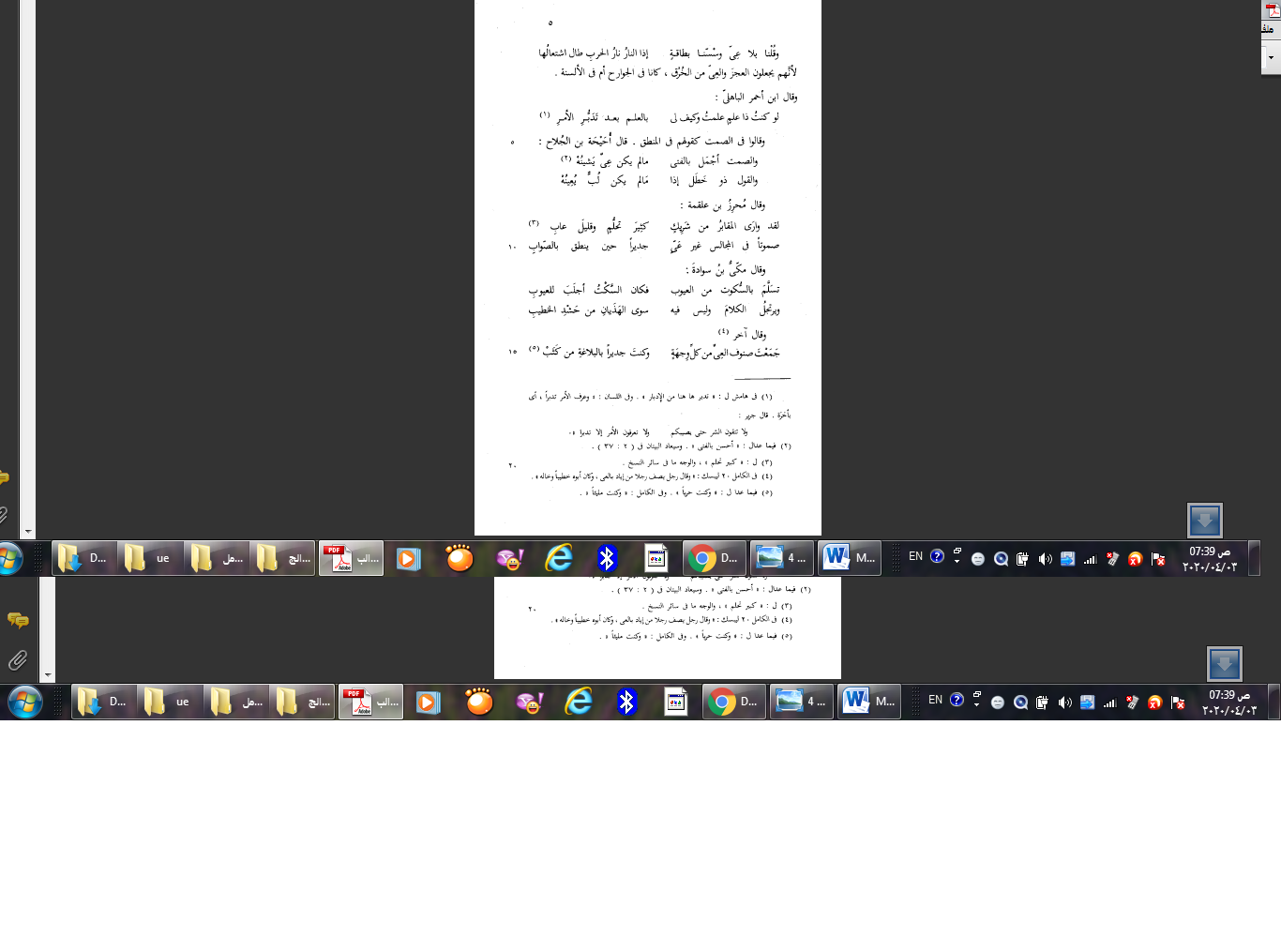 